American Association of Christian Schools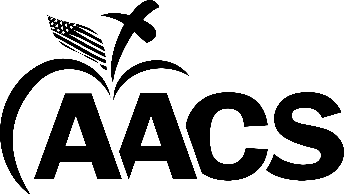 2019–2020 School Information ReportPlease complete the entire form.List the number of students in your school in each age or grade and totals as indicated below.List the number of students in your home school and online division in each age or grade and totals as indicated below.(Complete this section for only those students who are not enrolled in a home school that submits a separate report.)Total Student Enrollment (PS-12) 	  __________________Total Home School Division Student Enrollment (PS-12) 	  __________________Total Faculty (full- and part-time teachers, administrators, coaches, etc.) 	  __________________Grand Total (student enrollment plus faculty) 	  __________________How many students do you have in these grades?11th 	   12th 	Accredited through:                                                  AgencyDoes your school offer a special education program?_____ Yes       _____ NoDoes your school enroll I-20 students?_____ Yes       _____ NoOver—back must be completedAACS Statement of Faith
We believe that the Bible, both the Old and New Testaments, was verbally inspired of God, and is inerrant and is our only rule in matters of faith and practice. We believe in creation, not evolution; that man was created by the direct act of God and in the image of God. We believe that Adam and Eve, in yielding to the temptation of Satan, became fallen creatures. We believe that all men are born in sin. We believe in the Incarnation, the Virgin Birth, and the Deity of our Lord and Savior, Jesus Christ. We believe in the vicarious and substitutional atonement for the sins of mankind by the shedding of His blood on the cross. We believe in the resurrection of His body from the tomb, His ascension to Heaven, and that He is now our Advocate. We believe that He is personally coming again. We believe in His power to save men from sin. We believe in the necessity of the New Birth, and that this New Birth is through the regeneration of the Holy Spirit. We believe that salvation is by grace through faith, plus nothing minus nothing, in the atoning of our Lord and Savior, Jesus Christ.We believe that this statement of faith is basic for Christian fellowship and that all born-again men and women who sincerely accept it and are separated from the world of apostasy and sin can, and should, live together in peace and that it is their Christian duty to promote harmony among the believers.We further believe in the Biblical doctrine of ecclesiastical separation, and therefore believe that churches and Christian schools should not be associated with, members of, or in accord with organizations or movements such as the World Council of Churches, the National Council of Churches, the modern charismatic movement, or the ecumenical movement.AACS Membership StatementMembership will not be afforded to those associated with, members of, or in accord with the World Council of Churches, the National Council of Churches, the modern charismatic movement, or the ecumenical movement.We are in complete agreement with the above AACS Statement of Faith and the Membership Statement.							Signed	_________________________________________							Title	_________________________________________							Date	_________________________________________Schools should complete this entire form and return it with their state dues 
to the state association office.School NameSchool NameSchool NameSchool NameSchool NameSchool NameSchool NameSchool NameYear FoundedYear FoundedMailing AddressMailing AddressMailing AddressMailing AddressMailing AddressMailing AddressSchool PhoneSchool PhoneSchool PhoneSchool PhoneCityCityStateStateStateZip CodeSchool FaxSchool FaxSchool FaxSchool FaxStreet Address (if different from above)Street Address (if different from above)Street Address (if different from above)CityCityCityCityStateStateZip CodeSchool E-mail AddressSchool E-mail AddressSchool E-mail AddressSchool E-mail AddressWebsiteWebsiteWebsiteWebsiteWebsiteWebsiteSponsoring Church (if any)Sponsoring Church (if any)Sponsoring Church (if any)Sponsoring Church (if any)Church PhoneChurch PhoneChurch PhoneChurch PhoneChurch PhoneChurch PhonePastorPastorPastorPastorPastor E-mail AddressPastor E-mail AddressPastor E-mail AddressPastor E-mail AddressPastor E-mail AddressPastor E-mail AddressAdministrator/PrincipalAdministrator/PrincipalAdministrator/PrincipalAdministrator/PrincipalAdministrator/Principal E-mail AddressAdministrator/Principal E-mail AddressAdministrator/Principal E-mail AddressAdministrator/Principal E-mail AddressAdministrator/Principal E-mail AddressAdministrator/Principal E-mail AddressSchool SecretarySchool SecretarySchool SecretarySchool SecretarySchool Secretary E-mail AddressSchool Secretary E-mail AddressSchool Secretary E-mail AddressSchool Secretary E-mail AddressSchool Secretary E-mail AddressSchool Secretary E-mail AddressPreschool/Child Care DirectorElementary PrincipalElementary PrincipalElementary PrincipalElementary PrincipalElementary PrincipalHigh School PrincipalHigh School PrincipalHigh School PrincipalHigh School PrincipalWas your school an AACS member during the 2018–2019 school year?  (Check one)              Yes              NoWas your school an AACS member during the 2018–2019 school year?  (Check one)              Yes              NoWas your school an AACS member during the 2018–2019 school year?  (Check one)              Yes              NoWas your school an AACS member during the 2018–2019 school year?  (Check one)              Yes              NoWas your school an AACS member during the 2018–2019 school year?  (Check one)              Yes              NoWas your school an AACS member during the 2018–2019 school year?  (Check one)              Yes              NoWas your school an AACS member during the 2018–2019 school year?  (Check one)              Yes              NoWas your school an AACS member during the 2018–2019 school year?  (Check one)              Yes              NoWas your school an AACS member during the 2018–2019 school year?  (Check one)              Yes              NoWas your school an AACS member during the 2018–2019 school year?  (Check one)              Yes              NoPreschool (PS)Elementary (EL)Junior High (JH)Senior High (SH)PS Total ____________EL Total ____________JH Total ___________SH Total ___________(0 through K4)(K5 through 6th grade)(7th–8th grade)(9th–12th grade)Preschool (PS)Elementary (EL)Junior High (JH)Senior High (SH)PS Total ____________EL Total ____________JH Total ___________SH Total ___________(0 through K4)(K5 through 6th grade)(7th–8th grade)(9th–12th grade)